Ministers Prayer Meeting — Monday — 10:15–11:30 a.m.

Mar.   7 — Pastors/Ministers meet for fellowship and prayer.
Mar. 14 — Pastors/Ministers meet for fellowship and prayer.
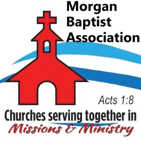 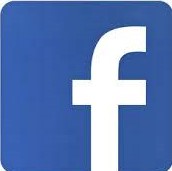 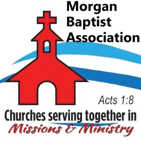 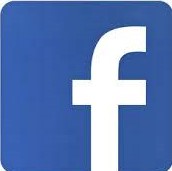 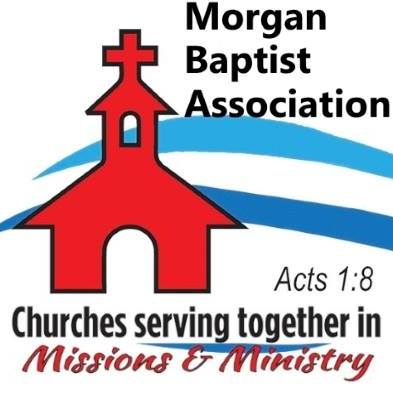 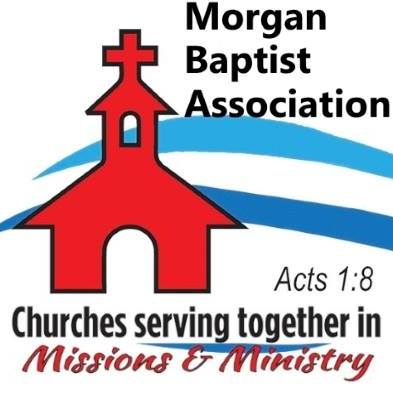 MBA National Day of Prayer Planning Meeting — March 7, 9:00 am. — Planning for upcoming NDP Observance on May 5 at Southside Baptist Church, Decatur. Mark your calendar now!BCM (Baptist Campus Ministries) Bible Study — Calhoun Community College Campus  March 8, 12:00 Noon  Campus Bible study for students at CCC. Instructor: Will Faulkenberry.Ministry Training Institute (MTI) — March 8, 6:00-9:00 pm. MTI will continue a study of the Parables of Jesus. Instructor: Matt Haines.Sharing Hope Conference — March 13, 5:30 pm. evening service and March 14, 11:30 am. An annual statewide event for encouraging and equipping pastors and churches in the work of evangelism. — First Baptist Church, Cullman.Pastor Enrichment Network (P.E.N.) — March 15, 6:00 pm — MBA Office —Bivocational Ministers and Wives will meet for fellowship and Bible study.Pastors’/Friends’ Golf Outing — March 17 — Gunter’s Landing, Guntersville. Call (256) 466-1854 to reserve your spot. Meet at MBA at 7:00 am.MBA VBS Teacher’s Clinic — April 4, 5:30-8:30 pm. — Training for associational VBS teams and teachers. — New Center Baptist Church, Hartselle.MBA Disaster Relief Team Meeting — April 5, 10:00 am — Hacker Hall.Transitional Pastor Training — April 11-12 — Training for pastors to help them strategically lead churches during the transitional period as they seek a new pastor. Cost: $25. ALSBOM home office, Prattville, AL.MBA Workday — April 22 — Workday to clean sidewalks and flowerbeds around association buildings. Time TBA.PRAY for these MBA churches seeking pastors: Bell Springs, Chapel, Fellowship, Gum Springs, Mt. Zion, New Friendship.